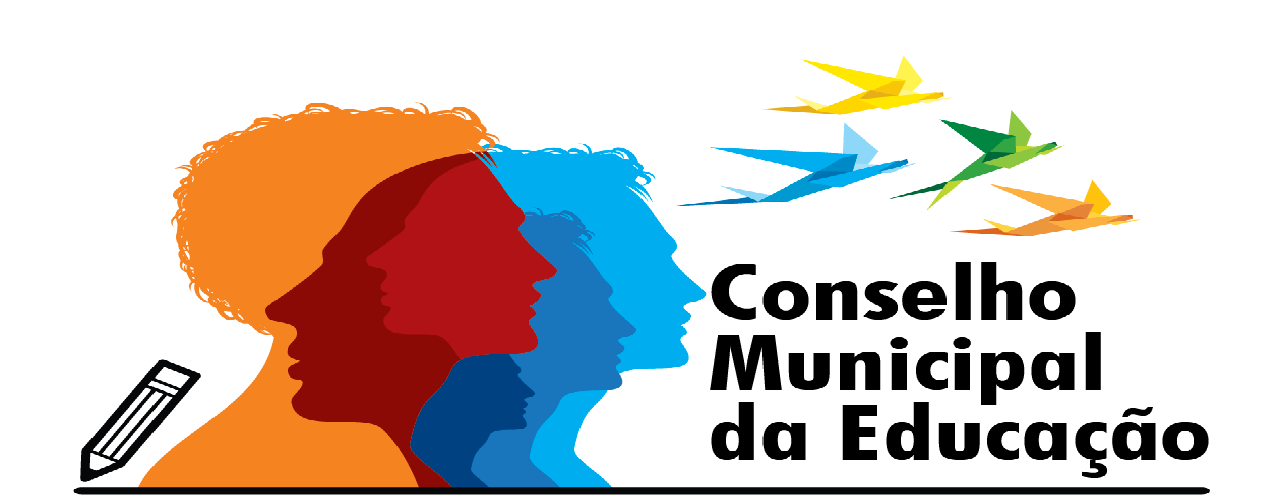 PAUTA – 10ª REUNIÃO STREAMING – ZOOM19H00 – VOTAÇÃO DOS CONSELHEIROS PARA EMISSÃO DO PARECER. 23h00 – ENCERRAMENTO.AGRADECIMENTOS CORDIAIS A TODOS!PRESIDENTE – EVELIZE ASSUNTA PADOVANI